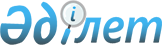 Мәслихаттың 2022 жылғы 29 желтоқсандағы № 214 "Қамысты ауданы Қамысты ауылдық округінің 2023-2025 жылдарға арналған бюджеті туралы" шешіміне өзгерістер енгізу туралыҚостанай облысы Қамысты ауданы мәслихатының 2023 жылғы 3 шілдедегі № 54 шешімі
      Қамысты аудандық мәслихаты ШЕШТІ:
      1. Мәслихаттың 2022 жылғы 29 желтоқсандағы № 214 "Қамысты ауданы Қамысты ауылдық округінің 2023-2025 жылдарға арналған бюджеті туралы" шешіміне мынадай өзгерістер енгізілсін:
      көрсетілген шешімнің 1-тармағы жаңа редакцияда жазылсын:
      "1. Қамысты ауданы Қамысты ауылдық округінің 2023-2025 жылдарға арналған бюджеті тиісінше 1, 2 және 3 - қосымшаларға сәйкес, оның ішінде 2023 жылға мынадай көлемдерде бекітілсін:
      1) кірістер – 192763,4 мың теңге, оның ішінде:
      салықтық түсімдер бойынша – 26764,0 мың теңге;
      салықтық емес түсімдер бойынша – 0,0 мың теңге;
      трансферттер түсімі бойынша – 165723,4 мың теңге;
      2) шығындар – 199687,8 мың теңге;
      3) қаржы активтерімен операциялар бойынша сальдо – 0,0 теңге;
      4) бюджет тапшылығы (профициті) – -6924,4 теңге;
      5) бюджет тапшылығын қаржыландыру (профицитін пайдалану) – 6924,4 теңге.".
      көрсетілген шешімнің 1-қосымшасы осы шешімнің қосымшасына сәйкес жаңа редакцияда жазылсын.
      2. Осы шешім 2023 жылғы 1 қаңтардан бастап қолданысқа енгізіледі. Қамысты ауылдық округінің 2023 жылға арналған бюджеті
					© 2012. Қазақстан Республикасы Әділет министрлігінің «Қазақстан Республикасының Заңнама және құқықтық ақпарат институты» ШЖҚ РМК
				
      Қамысты аудандық мәслихатының төрағасы 

Н. Искаков
Мәслихаттың2023 жылғы "3" шілдедегі№ 54 шешімінеқосымшаМәслихаттың 2022 жылғы 29 желтоқсандағы № 214 шешіміне 1-қосымша
Санаты
Санаты
Санаты
Санаты
Санаты
Сомасы, мың теңге
Сыныбы
Сыныбы
Сыныбы
Сыныбы
Сомасы, мың теңге
Ішкі сыныбы
Ішкі сыныбы
Сомасы, мың теңге
Атауы
Сомасы, мың теңге
І. Кірістер
192763,4
 1
Салықтық түсімдер
26764,0
01 
01 
Табыс салығы
10737,0
2
Жеке табыс салығы
10737,0
 04
 04
Меншiкке салынатын салықтар
15937,0
1
Мүлiкке салынатын салықтар
220,0
3
Жер салығы
555,0
4
Көлiк құралдарына салынатын салық
15162,0
05
05
Тауарларға, жұмыстарға және көрсетілетін қызметтерге салынатын iшкi салықтар
90,0
3
Табиғи және басқа да ресурстарды пайдаланғаны үшін түсетін түсімдер
90,0
 2
Салықтық емес түсімдер
276,0
 01
 01
Мемлекеттік меншіктен түсетін кірістер
276,0
 5
Мемлекет меншігіндегі мүлікті жалға беруден түсетін кірістер
276,0
 4
Трансферттердің түсімдері
165723,4
02
02
Мемлекеттік басқарудың жоғары тұрған органдарынан түсетін трансферттер
165723,4
 3
Аудандардың (облыстық маңызы бар қаланың) бюджетінен трансферттер
165723,4
Функционалдық топ 
Функционалдық топ 
Функционалдық топ 
Функционалдық топ 
Функционалдық топ 
Сомасы, мың теңге
Функционалдық кіші топ
Функционалдық кіші топ
Функционалдық кіші топ
Функционалдық кіші топ
Сомасы, мың теңге
Бюджеттік бағдарламалардың әкiмшiсi
Бюджеттік бағдарламалардың әкiмшiсi
Бюджеттік бағдарламалардың әкiмшiсi
Сомасы, мың теңге
Бағдарлама
Бағдарлама
Сомасы, мың теңге
Атауы
Сомасы, мың теңге
ІІ. Шығындар
199687,8
01
Жалпы сипаттағы мемлекеттiк көрсетілетін қызметтер
72986,6
1
Мемлекеттiк басқарудың жалпы функцияларын орындайтын өкiлді, атқарушы және басқа органдар
72986,6
124
Аудандық маңызы бар қала, ауыл, кент, ауылдық округ әкімінің аппараты
72986,6
001
Аудандық маңызы бар қала, ауыл, кент, ауылдық округ әкімінің қызметін қамтамасыз ету жөніндегі қызметтер
71431,6
022
Мемлекеттік органның күрделі шығыстары
1555,0
07
Тұрғын үй-коммуналдық шаруашылық
74973,6
2
Коммуналдық шаруашылық
3112,0
124
Аудандық маңызы бар қала, ауыл, кент, ауылдық округ әкімінің аппараты
3112,0
014
Елді мекендерді сумен жабдықтауды ұйымдастыру 
3112,0
3
Елді - мекендерді көркейту
71861,6
124
Аудандық маңызы бар қала, ауыл, кент, ауылдық округ әкімінің аппараты
71861,6
008
Елді мекендердегі көшелерді жарықтандыру
38235,0
009
Елді мекендердің санитариясын қамтамасыз ету
4223,0
010
Жерлеу орындарын ұстау және туыстары жоқ адамдарды жерлеу
463,0
011
Елді мекендерді абаттандыру мен көгалдандыру
28940,6
08
Мәдениет, спорт, туризм және ақпараттық кеңістiк
36283,1
1
Мәдениет саласындағы қызмет
36283,1
124
Аудандық маңызы бар қала, ауыл, кент, ауылдық округ әкімінің аппараты
36283,1
006
Жергілікті деңгейде мәдени-демалыс жұмысын қолдау
36283,1
12
Көлiк және коммуникация
15444,3
1
Автомобиль көлiгi
15444,3
124
Аудандық маңызы бар қала, ауыл, кент, ауылдық округ әкімінің аппараты
15444,3
013
Аудандық маңызы бар қалаларда, ауылдарда, кенттерде, ауылдық округтерде автомобиль жолдарының жұмыс істеуін қамтамасыз ету
15444,3
15
Трансферттер
0,2
1
Трансферттер
0,2
124
Аудандық маңызы бар қала, ауыл, кент, ауылдық округ әкімінің аппараты
0,2
048
Пайдаланылмаған (толық пайдаланылмаған) нысаналы трансферттерді қайтару
0,2
IV. Бюджет тапшылығы (профициті)
-6924,4
V. Бюджет тапшылығын қаржыландыру (профицитін пайдалану)
6924,4
8
Бюджет қаражатының пайдаланылатын қалдықтары
6924,4
01 
Бюджет қаражаты қалдықтары 
6924,4
1 
Бюджет қаражатының бос қалдықтары
6924,4